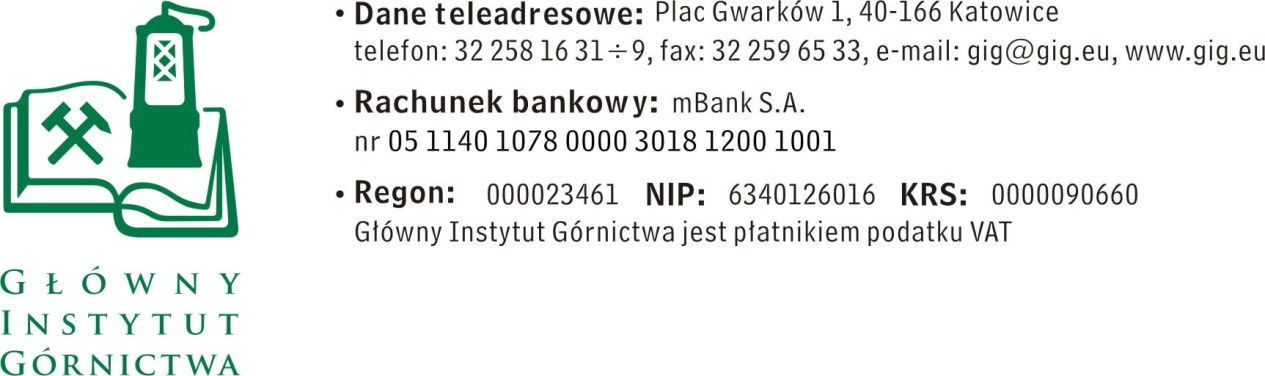 FZ-1/ 4386/KB/15							Katowice, dn. 04.09.2015r. Dotyczy  :  zapytania ofertowego.Szanowni Państwo,Informacje ogólne1.	Zamawiający: 	Główny Instytut Górnictwa2.	Do niniejszego zapytanie ofertowego nie stosuje się przepisów ustawy Prawo Zamówień Publicznych z dnia 29 stycznia 2004 r. (Dz. U. 2013 r.,  poz. 907 z późniejszymi zmianami).Opis przedmiotu zamówieniaPrzedmiotem zamówienia w ramach niniejszego zapytania ofertowego jest dostawa środków czystości :Chemii gospodarczejChemii profesjonalnejSzczegółowe informacje:Część  I  Chemia gospodarczaCzęść  II  Chemia profesjonalnaW ofercie należy podać:-	nazwę  producenta, nazwy produktu i pełną charakterystykę produktu potwierdzającą,                       iż oferowany przedmiot zamówienia posiada właściwości nie gorsze niż opisane w niniejszym zapytaniu.     W przypadku niepodania wymagane jest dołączenie do oferty  / materiałów informacyjnych pozwalających na pełną ocenę własności oferowanego     „ przedmiotu zamówienia ” w formie katalogów / folderów, które będą stanowić integralna cześć oferty.   Opisy muszą być w języku polskim. -	cenę netto w PLN / brutto w PLN (cena winna obejmować koszty opakowania, dostawy       i ubezpieczenia od Wykonawcy do Zamawiającego)Inne wymagania: Dopuszcza się składanie ofert częściowych na środki czystości tj. na część I lub na część IIUmowa zostanie zawarta na okres 12 miesięcy.Termin dostawy i warunki wykonania zamówienia – wymagana jest realizacja zamówienia w terminie do 2 dni  roboczych  otrzymania  zamówienia cząstkowego drogą faksową lub drogą elektroniczną na warunkach DDP Incoterms 2010  do oznaczonego miejsca wykonania tj. Główny Instytut Górnictwa, Plac Gwarków 1, 40-166 Katowice, hala 10, w dniach od poniedziałku do piątku, w godzinach od 8:00 do 14:00Warunki płatności – Kupujący  wymaga terminu płatności do 30 dni, który będzie liczony od daty dostarczenia do GIG prawidłowo wystawionej faktury za zrealizowaną dostawę cząstkową.Warunki gwarancji i rękojmi – Kupujący  wymaga  min. 12 miesięcznej gwarancji na dostarczony przedmiot zamówienia. W przypadku  zgłoszenia reklamacyjnego Sprzedający zobowiązany jest  w terminie do 72 godzin od otrzymania informacji wymienić  wadliwe artykuły na nowe wraz z pełnym okresem gwarancyjnym.Kupujący zastrzega sobie prawo realizowania zamówień w ilościach uzależnionych  od rzeczywistych potrzeb oraz do ograniczenia zamówienia w zakresie ilościowym i rzeczowym,  co nie jest odstąpieniem  od umowy nawet w części. Sprzedający z tego tytułu nie może wystąpić z roszczeniami w stosunku   do Kupującego.III. 	Kryteria oceny ofert oraz wybór najkorzystniejszej ofertyJedynym kryterium oceny ofert będzie cena brutto., tj. cena brutto = 100%.Zamawiający uzna za najkorzystniejszą i wybierze ofertę o najniższej cenie, która spełnia wszystkie wymagania określone w Opisie przedmiotu zamówienia.Cena podana przez Wykonawcę nie będzie podlegała zmianie w trakcie realizacji zamówienia.Informuję, że w przypadku zaakceptowania Państwa oferty zostaniecie o tym fakcie powiadomieni i zostanie przygotowana umowa..IV. Miejsce i termin składania ofertOfertę należy złożyć do dnia 14.09.2015r. do godziny 12:00. Ofertę można złożyć drogą elektroniczną, faxem           lub w siedzibie Zamawiającego:Główny Instytut Górnictwa,Plac Gwarków 1,40-166 Katowice,fax: 32 259 22 05;adres e-mail: kbula@gig.euKontakt handlowy:	Krystyna Bula	- tel. (32) 259 25 11- fax: (032) 259 22 05 - e-mail: kbula@gig.euZamawiający informuje, iż ocenie podlegać będą tylko te pozycje, które wpłyną do Zamawiającego w okresie od dnia wszczęcia niniejszego rozeznania rynku do dnia, w którym upłynie termin składania ofert.Zamawiający zastrzega sobie prawo do unieważnienia zapytania ofertowego w każdej chwili,        bez podania przyczyny.Ofertę należy złożyć na załączonym formularzu ofertowym. zał.1. Z  poważaniem Kierownik Działu Handlowegomgr Monika WallenburgFZ-1/4386/KB/15								Załącznik 1Nazwa/Imię i Nazwisko Wykonawcy:........................................................................................Adres: 	………………………………………………..…NIP:	…………………………………………………..Regon:	……………………………………………………Nr tel.:	…………………………………………………….Nr faksu:	……………………………………………Adres e-mail:	……………………………………………Nazwa banku:	……………………………………………Nr rachunku	……………………………………………Główny Instytut Górnictwa Plac Gwarków 1 40-166 Katowice FORMULARZ OFERTOWY nr ......................... z dnia ...................W odpowiedzi na zapytanie ofertowe z dnia 1.09.2015 r. na dostawę :Część nr …… Nazwa:…………………………………………………………….oferujemy wykonanie przedmiotu zamówienia zgodnie z warunkami zawartymi w/w zapytaniu ofertowym za cenę:netto: …………………………… / Pln / …….. słownie:………………………………………………………………………………………………wartość podatku VAT ( przy stawce 23% ): …………… … / Pln / ……..słownie: ………………………………………………………………………………………………brutto: ………………………… /  Pln /…….. słownie:……………………………………………………………………………………………Oświadczenie Sprzedajacego: Oświadczam, że cena brutto obejmuje wszystkie koszty realizacji przedmiotu zamówieniaOświadczam, że spełniam wszystkie wymagania zawarte w Zapytaniu ofertowymOświadczam, że uzyskałem od Zamawiającego wszelkie informacje niezbędne do rzetelnego sporządzenie niniejszej oferty Oświadczam, że oferowany przedmiot zamówienia spełnia wszystkie wymagania opisane 
w zapytaniu ofertowymOświadczam, że uznaję się za związanego treścią złożonej oferty, przez okres 30 dni od daty złożenia ofertyOświadczam, że w przypadku wyboru mojej oferty zawrę umowę zgodną ze wzorem zał. 2 .............................................................					.............................................................(miejscowość, data)						 (podpis osoby uprawnionej) 											Załącznik 2UMOWA  NR PL/000023461/4386/KB/15Zawarta w dniu  ........................ w  …………………..pomiędzy firmą ...................................................................………………………………………………………………………………………………………………………REGON nr ............................. ,  zwaną w dalszej części umowy SPRZEDAJĄCYM, reprezentowaną przez: 1. ....................................				:		......................................a GŁÓWNYM INSTYTUTEM GÓRNICTWA, z siedzibą w Katowicach, PLAC GWARKÓW 1, wpisanym do Krajowego Rejestru Sądowego pod nr KRS 0000090660, w Sądzie Rejonowym w Katowicach, Regon nr 000023461, jako Zamawiającym, zwanym w dalszej części umowy KUPUJĄCYM, reprezentowanym przez :1. …………………………..				:	…………………………………..2…………………………...				:	…………………………………..następującej treści : 1. 	PRZEDMIOT UMOWY  I CENA UMOWYGłówny   Instytut   Górnictwa   kupuje środki czystości:  część  nr ……   nazwa:………………….. zwaną dalej „przedmiotem umowy” zgodnie z ofertą z dnia ….................... r. w oparciu o art. 4 ust 8 ustawy Prawo Zamówień Publicznych  z dnia 29 stycznia 2004 r. (Dz. U. 2010 nr 113, poz. 907 z późniejszymi zmianami) oraz aktów wykonawczych wydanych na jej podstawie..Umowa zostaje zawarta do kwoty brutto w wysokości  ………………………………  Pln/ słownie: ………………………………………………………………………………………..…..…… /                   w tym podatek VAT zgodnie z ofertą  Wykonawcy.Cena obejmuje koszty dostawy na warunkach DDP Incoterms 2010  do oznaczonego miejsca wykonania tj. Główny Instytut Górnictwa, Plac Gwarków 1, 40-166 Katowice, hala 10, w dniach od poniedziałku do piątku, w godzinach od 8:00 do 14:004.	 Kupujący zastrzega sobie prawo realizowania zamówień w ilościach uzależnionych  od rzeczywistych potrzeb oraz do ograniczenia zamówienia w zakresie ilościowym i rzeczowym,  co nie jest odstąpieniem  od umowy nawet w części. Sprzedający z tego tytułu nie może wystąpić z roszczeniami w stosunku   do Kupującego. 2.	WARUNKI PŁATNOŚCI1. Należność za przedmiot umowy, o której mowa w  1 ust. 2  zostanie przelana na konto SPRZEDAJĄCEGO:w  banku	................................................................nr rachunku	.................................................................na warunkach :2.  Płatność będzie dokonana w terminie do 30 dni. Termin płatności będzie liczony od daty dostarczenia do GIG prawidłowo wystawionej faktury obejmującej zrealizowaną dostawę cząstkową. Za płatność dokonaną po terminie określonym w ust. 1  SPRZEDAJĄCY ma prawo domagać się  odsetek za opóźnienie w zapłacie.4. SPRZEDAJĄCY wyraża zgodę  na  zapłatę za wykonany przedmiot umowy wyłącznie przez KUPUJĄCEGO, bezpośrednio na jego rzecz i wyłącznie w drodze przelewu na rachunek wskazany w umowie. Umorzenie długu KUPUJĄCEGO wobec SPRZEDAJĄCEGO, poprzez uregulowanie w jakiejkolwiek formie na rzecz osób trzecich, aniżeli bezpośrednio na rzecz SPRZEDAJĄCEGO, może nastąpić wyłącznie za uprzednią zgodą KUPUJĄCEGO 
i SPRZEDAJĄCEGO wyrażoną w formie pisemnej pod rygorem nieważności.5. SPRZEDAJĄCY oświadcza, że jakiekolwiek jego  prawa, wynikające bezpośrednio lub pośrednio z niniejszej umowy, w tym również należności uboczne (odsetki), nie zostaną przeniesione na rzecz osób trzecich bez uprzedniej zgody KUPUJĄCEGO wyrażonej w formie pisemnej pod rygorem nieważności.6. SPRZEDAJĄCY oświadcza, że nie dokona żadnej czynności prawnej, ani faktycznej, której bezpośrednim lub pośrednim skutkiem będzie zmiana wierzyciela na inny podmiot. Ograniczenie to dotyczy 
w szczególności przelewu, subrogacji ustawowej oraz  umownej, zastawu, hipoteki oraz przekazu.7. SPRZEDAJĄCY oświadcza, że w  celu dochodzenia praw z  niniejszej umowy nie udzieli upoważnienia, w tym upoważnienia inkasowego, innemu podmiotowi, w tym podmiotowi prowadzącemu działalność windykacyjną.§ 3.	FAKTUROWANIESPRZEDAJĄCY wystawi fakturę VAT i przekaże ją KUPUJĄCEMU.Faktura będzie opisana w sposób następujący:SPRZEDAJĄCY (nazwa, adres)			                Numer identyfikacyjny „SPRZEDAJĄCEGO ”		(NIP)-       KUPUJĄCY 					                Główny Instytut Górnictwa, Plac Gwarków 1, 40 - 166 KatowiceNumer identyfikacyjny „KUPUJĄCEGO ”		(NIP)-        634 – 012 – 60 – 16KUPUJĄCY  potwierdza upoważnienie do otrzymywania faktur VAT i upoważnia SPRZEDAJĄCEGO do jej wystawiania bez swojego podpisu. SPRZEDAJĄCY potwierdza upoważnienie do wystawienia faktur VAT. 4.	TERMIN I WARUNKI WYKONANIA ZAMÓWIENIA1.Kupujący  ustala okres realizacji umowy w terminie na 12 miesięcy od daty zawarcia umowy. 2.Termin dostawy i warunki wykonania zamówienia : realizacja zamówienia w terminie do 2 dni  roboczych  otrzymania  zamówienia cząstkowego drogą faksową lub drogą elektroniczną na warunkach DDP Incoterms 2010  do oznaczonego miejsca wykonania tj. Główny Instytut Górnictwa, Plac Gwarków 1, 40-166 Katowice, hala 10, w dniach od poniedziałku do piątku, w godzinach od 8:00 do 14:00 5.	ODPOWIEDZIALNOŚĆ WYKONAWCY Z TYTUŁU GWARANCJI I RĘKOJMIWarunki odpowiedzialności określa niniejsza umowa, Kodeks Cywilny oraz oferta SPRZEDAJĄCEGO. 
W przypadku rozbieżności postanowień w danej kwestii, pierwszeństwo mają postanowienia korzystniejsze dla KUPUJĄCEGO. SPRZEDAJĄCY udziela gwarancji na  „przedmiotu umowy”:  12  miesięcy od daty ich sprzedaży. Gwarancja będzie obowiązywać od daty ostatecznego odbioru „przedmiotu umowy”, określonego 
w § 4, ust. 2 niniejszej umowy. W przypadku  zgłoszenia reklamacyjnego, Wykonawca zobowiązuje się  w terminie do 72 godzin      od otrzymania informacji wymienić na własny koszt reklamowane towary  na nowe.  6.	POUFNOŚĆUmowa jest jawna i podlega udostępnieniu na zasadach określonych w przepisach o dostępie do informacji publicznej. Niemniej, SPRZEDAJĄCEMU nie wolno, bez uprzedniej pisemnej zgody KUPUJĄCEGO, ujawnić treści umowy lub informacji dostarczonej KUPUJĄCEMU lub na jego rzecz w związku z tą umową, jakiejkolwiek osobie trzeciej.SPRZEDAJĄCY zobowiązuje się do utrzymania w tajemnicy wszelkich informacji dotyczących działalności KUPUJĄCEGO uzyskanych w czasie realizacji przedmiotu umowy. Dotyczy to w szczególności danych, 
w posiadanie których wejdzie SPRZEDAJĄCY. SPRZEDAJĄCEMU nie wolno, bez uprzedniej pisemnej zgody KUPUJĄCEGO, wykorzystywać jakichkolwiek dokumentów lub informacji, o których mowa w  6, ust. 1 i 2, w innych celach niż wykonanie umowy.Jakikolwiek dokument inny niż umowa, o którym mowa w 6 ust. 1, pozostaje własnością KUPUJĄCEGO 
i podlega zwrotowi na żądanie KUPUJĄCEGO wraz ze wszystkimi jego kopiami oraz nośnikami, na których dokument ten został zapisany w wersji elektronicznej po zakończeniu realizacji umowy. 7. 	KARY UMOWNE Z TYTUŁU NIEDOTRZYMANIA OKREŚLONYCH WARUNKÓW1.W przypadku opóźnienia w wykonaniu dostawy SPRZEDAJĄCY jest zobowiązany do zapłaty kar umownych  w wysokości 0,5 % wartości brutto niedostarczonego „przedmiotu umowy” za każdy dzień opóźnienia, licząc od następnego dnia po upływie terminu określonego w  4, ust. 1.2.W przypadku odstąpienia od umowy przez którąkolwiek ze stron z przyczyn za które odpowiada SPRZEDAJĄCY, KUPUJĄCEMU przysługuje kara umowna w wysokości 10 % wartości umowy brutto. 8.	KLAUZULA PRAWNAStrony zobowiązują się w przypadku sporów zaistniałych z tytułu umowy, dążyć do osiągnięcia porozumienia.W przypadku gdy strony nie mogą osiągnąć porozumienia, rozstrzygnięcie nastąpi przez Polski Sąd Powszechny właściwy dla siedziby KUPUJĄCEGO i na podstawie prawa polskiego.W sprawach nie unormowanych niniejszą umową mają zastosowanie odpowiednie przepisy Prawa Polskiego, Kodeksu Cywilnego oraz oferty SPRZEDAJĄCEGO. W przypadku sprzeczności pomiędzy postanowieniami zawartymi w w/w aktach, pierwszeństwo 
w zastosowaniu mają postanowienia korzystniejsze dla KUPUJĄCEGO. 9.   ZMIANA ZAWARTEJ UMOWY (ANEKS)1.	Wszelkie zmiany niniejszej Umowy wymagają pod rygorem nieważności formy pisemnej.2.	KUPUJĄCY  przewiduje zmiany zawartej umowy w formie aneksu, w szczególności w następujących sytuacjach: zmiany terminu realizacji umowy w przypadku zaistnienia zdarzeń będących następstwem siły wyższej, uniemożliwiających SPRZEDAJĄCEMU wykonanie umowy w terminie. Za siłę wyższą strony uznają przyczynę sprawczą zdarzenia o charakterze przypadkowym lub naturalnym, nie do uniknięcia i na którą strony nie mają wpływu.zmiany nazw, siedziby stron umowy, numerów kont bankowych,3.	Warunkiem zmiany treści umowy jest podpisanie protokołu konieczności. 10. 	POSTANOWIENIA KOŃCOWEUmowa została sporządzona w 2 jednobrzmiących egzemplarzach z przeznaczeniem po jednym egzemplarzu dla każdej ze stron.Ewentualne zmiany umowy muszą być uzgodnione przez obie strony w formie pisemnej pod rygorem nieważności. SPRZEDAJĄCY:						   KUPUJĄCY:........................................					.................................................................................					.........................................Lp.Lp.Opis przedmiotu zamówieniaJedn. miaryIlość112341Preparat do sanitariatów - zagęszczony środek do czyszczenia                 i dezynfekcji urządzeń i pomieszczeń sanitarnych , skuteczny przeciwko bakteriom, wirusom i grzybom, rozpuszczający naloty z kamienia wodnego, resztki mydła, tłusty bród, rdzawe nacieki. Nie zawierający kwasu solnego i fosforowego, pozostawiający świeży i przyjemny zapach.  Zawierający chlor.Koncentrat rozcieńczalny 5 ml na 10 litrów wody. Opakowanie min. 1,250 l.Preparat do sanitariatów - zagęszczony środek do czyszczenia                 i dezynfekcji urządzeń i pomieszczeń sanitarnych , skuteczny przeciwko bakteriom, wirusom i grzybom, rozpuszczający naloty z kamienia wodnego, resztki mydła, tłusty bród, rdzawe nacieki. Nie zawierający kwasu solnego i fosforowego, pozostawiający świeży i przyjemny zapach.  Zawierający chlor.Koncentrat rozcieńczalny 5 ml na 10 litrów wody. Opakowanie min. 1,250 l.Szt.1001002Mydło toaletowe:Zgodne z Ustawą z dnia 30 marca 2001 r. o kosmetykach (Dz. U. z 2001 r. nr 4).Barwa - biała, bez plam i zanieczyszczeń.Zapach - przyjemny, o łagodnej nucie zapachowej.Mydło toaletowe ma zawierać składniki nawilżające, które chronią skórę przed wysuszeniem. Masa kostki mydła - 100g.Wyprodukowane w 2014/2015 roku.Opakowanie jednostkowe mydła (oznakowane w sposób widoczny i czytelny).Obwoluta papierowa lub z folii polietylenowej ; na przedmiotowym opakowaniu mają być zamieszczone:- nazwa handlowa;- nazwa producenta;- ilość nominalna w gramach- termin trwałości;- numer partii lub inne dane pozwalające na identyfikację partii wyrobu.Wykaz składników określonych nazwami przyjętymi w Międzynarodowym Nazewnictwie Składników Kosmetycznych (INCI).1 kostka  min.100 grWyprodukowane w 2015/2016 roku.Mydło toaletowe:Zgodne z Ustawą z dnia 30 marca 2001 r. o kosmetykach (Dz. U. z 2001 r. nr 4).Barwa - biała, bez plam i zanieczyszczeń.Zapach - przyjemny, o łagodnej nucie zapachowej.Mydło toaletowe ma zawierać składniki nawilżające, które chronią skórę przed wysuszeniem. Masa kostki mydła - 100g.Wyprodukowane w 2014/2015 roku.Opakowanie jednostkowe mydła (oznakowane w sposób widoczny i czytelny).Obwoluta papierowa lub z folii polietylenowej ; na przedmiotowym opakowaniu mają być zamieszczone:- nazwa handlowa;- nazwa producenta;- ilość nominalna w gramach- termin trwałości;- numer partii lub inne dane pozwalające na identyfikację partii wyrobu.Wykaz składników określonych nazwami przyjętymi w Międzynarodowym Nazewnictwie Składników Kosmetycznych (INCI).1 kostka  min.100 grWyprodukowane w 2015/2016 roku.Szt.488548853Pasta BHP ścierna do mycia rąk, usuwająca zabrudzenia chroniąc skórę rąk - zawierająca składniki tworzące ochronną warstwę zapobiegającą podrażnieniom skóry. Opakowanie  min.500 g.Pasta BHP ścierna do mycia rąk, usuwająca zabrudzenia chroniąc skórę rąk - zawierająca składniki tworzące ochronną warstwę zapobiegającą podrażnieniom skóry. Opakowanie  min.500 g. Szt.4004004Ręcznik kąpielowy:Tkanina pętelkowa frotte – dwustronna, bawełna 100%Wykonany zgodnie z PN-EN 14697:2007 lub równoważną.Wymiary: 70cm x 140cm.Gramatura – min. 400g/m².Jakość I.Dobrze wchłaniający wodę.Bez bordiuryStarannie wykończony, różne kolory.Dopuszczalna kurczliwość – maksymalnie 8%.Niedopuszczalne jest farbowanie podczas prania w temp. 60ºC.Wyprodukowane w 2014/2015 roku.Winny posiadać metkę producenta trwale przyszytą zawierającą parametry wyrobu.Ręcznik kąpielowy:Tkanina pętelkowa frotte – dwustronna, bawełna 100%Wykonany zgodnie z PN-EN 14697:2007 lub równoważną.Wymiary: 70cm x 140cm.Gramatura – min. 400g/m².Jakość I.Dobrze wchłaniający wodę.Bez bordiuryStarannie wykończony, różne kolory.Dopuszczalna kurczliwość – maksymalnie 8%.Niedopuszczalne jest farbowanie podczas prania w temp. 60ºC.Wyprodukowane w 2014/2015 roku.Winny posiadać metkę producenta trwale przyszytą zawierającą parametry wyrobu.szt.5505505Pasta BHP warsztatowaPrzeznaczona do usuwania silnych zabrudzeń po smarach, sadzy, ropie, olejach, tłuszczach, płynach szlifierskich i innych chemikaliach. Zapach – przyjemny.Nie niszczy skóry i nie powoduje podrażnień. Zawartość pasty w opakowaniu jednostkowym - 500 g.Opakowanie jednostkowe pasty : pudełko z tworzywa sztucznego zamykane wciskowym wieczkiem lub zakręcane. Opakowanie jednostkowe ma być oznakowane w sposób widoczny i czytelny, metodą uniemożliwiającą łatwe usunięcie oznakowania, na przedmiotowym opakowaniu mają być zamieszczone następujące informacje: 
- nazwa handlowa; 
- nazwa producenta; 
- ilość nominalna w gramach 
- termin trwałości; Numer partii lub inne dane pozwalające na identyfikację partii wyrobu. Pasta została przebadana dermatologicznie.Wykaz składników określonych nazwami przyjętymi w Międzynarodowym Nazewnictwie Składników Kosmetycznych (INCI).Opakowanie  min.500 g.Wyprodukowane w 2014/2015 roku.Pasta BHP warsztatowaPrzeznaczona do usuwania silnych zabrudzeń po smarach, sadzy, ropie, olejach, tłuszczach, płynach szlifierskich i innych chemikaliach. Zapach – przyjemny.Nie niszczy skóry i nie powoduje podrażnień. Zawartość pasty w opakowaniu jednostkowym - 500 g.Opakowanie jednostkowe pasty : pudełko z tworzywa sztucznego zamykane wciskowym wieczkiem lub zakręcane. Opakowanie jednostkowe ma być oznakowane w sposób widoczny i czytelny, metodą uniemożliwiającą łatwe usunięcie oznakowania, na przedmiotowym opakowaniu mają być zamieszczone następujące informacje: 
- nazwa handlowa; 
- nazwa producenta; 
- ilość nominalna w gramach 
- termin trwałości; Numer partii lub inne dane pozwalające na identyfikację partii wyrobu. Pasta została przebadana dermatologicznie.Wykaz składników określonych nazwami przyjętymi w Międzynarodowym Nazewnictwie Składników Kosmetycznych (INCI).Opakowanie  min.500 g.Wyprodukowane w 2014/2015 roku.szt5005006.Mydło BHPWłaściwości obniżające napięcie powierzchniowe wody.Nieograniczona rozpuszczalność w wodzie oraz wysoka zdolność pianotwórcza oraz łatwo zmywalna z namydlonych powierzchni. Jako środek powierzchniowo czynny musi posiadać doskonałe właściwości zwilżania wszelkiego typu pyłów, umożliwiając usunięcie ich z zabrudzonych powierzchni.Do stosowania jako środek do mycia i kosmetyki ciała, nadaje się  również jako środek piorący do usuwania zabrudzeń i plam z tkanin -w tym także ubrań roboczych.Tworzy roztwory wodne służące do namaczania wysoce zabrudzonych tkanin lub mycia zapylonych i zabrudzonych powierzchni. Nie powoduje wysuszania skóry.Posiada łagodne działanie antyseptyczneWaga kostki - 200g.Wyprodukowane w 2014/2015 roku.Mydło BHPWłaściwości obniżające napięcie powierzchniowe wody.Nieograniczona rozpuszczalność w wodzie oraz wysoka zdolność pianotwórcza oraz łatwo zmywalna z namydlonych powierzchni. Jako środek powierzchniowo czynny musi posiadać doskonałe właściwości zwilżania wszelkiego typu pyłów, umożliwiając usunięcie ich z zabrudzonych powierzchni.Do stosowania jako środek do mycia i kosmetyki ciała, nadaje się  również jako środek piorący do usuwania zabrudzeń i plam z tkanin -w tym także ubrań roboczych.Tworzy roztwory wodne służące do namaczania wysoce zabrudzonych tkanin lub mycia zapylonych i zabrudzonych powierzchni. Nie powoduje wysuszania skóry.Posiada łagodne działanie antyseptyczneWaga kostki - 200g.Wyprodukowane w 2014/2015 roku.szt.3003007Odświeżacz powietrza kulki żelowe -zapach zamknięty w żelowych kulkach, neutralizujących nieprzyjemne zapachy pozostawiając naturalną świeżość przez okres 6-8 tygodni. Opakowanie plastikowe.Pojemność:  min 150 gOdświeżacz powietrza kulki żelowe -zapach zamknięty w żelowych kulkach, neutralizujących nieprzyjemne zapachy pozostawiając naturalną świeżość przez okres 6-8 tygodni. Opakowanie plastikowe.Pojemność:  min 150 gszt.20 20 8Proszek do szorowania do celów kuchennych i laboratoryjnych - skutecznie czyszczący, usuwający oporny brud, osady z mydła, rdzę, przypalone resztki jedzenia oraz tłuszcz. Nadający powierzchniom połysk, nie rysujący, spłukujący się.Nadający się do czyszczenia powierzchni kuchennych, wanien, brodzików, lodówek, blatów, naczyń emaliowanych, powierzchni ze stali nierdzewnej, powierzchni metalowych, stalowych, terakoty a także glazury. Opakowanie min. 500 gProszek do szorowania do celów kuchennych i laboratoryjnych - skutecznie czyszczący, usuwający oporny brud, osady z mydła, rdzę, przypalone resztki jedzenia oraz tłuszcz. Nadający powierzchniom połysk, nie rysujący, spłukujący się.Nadający się do czyszczenia powierzchni kuchennych, wanien, brodzików, lodówek, blatów, naczyń emaliowanych, powierzchni ze stali nierdzewnej, powierzchni metalowych, stalowych, terakoty a także glazury. Opakowanie min. 500 gszt.10109Zmywak do naczyń gąbczasty - produkt wykonany z porowatej, bardzo chłonnej pianki. Dwuwarstwowe: miękka gąbka do zmywania i szorstka gruba  fibra ułatwiająca szorowanie powierzchni. Produkt wielokrotnego użytku. Rozmiar: 1 zmywak: długość min. 10 cm, szerokość min. 7 cm, grubość min.3 cm.  10 szt. w opakowaniuZmywak do naczyń gąbczasty - produkt wykonany z porowatej, bardzo chłonnej pianki. Dwuwarstwowe: miękka gąbka do zmywania i szorstka gruba  fibra ułatwiająca szorowanie powierzchni. Produkt wielokrotnego użytku. Rozmiar: 1 zmywak: długość min. 10 cm, szerokość min. 7 cm, grubość min.3 cm.  10 szt. w opakowaniuopakowanie 222210Proszek do prania biały,   skutecznie usuwający zabrudzenia; z tłuszczu, kawy, herbaty czy wina. Skuteczny w usuwaniu plam, zapobiegający szarzeniu się tkanin i zachowujący ich śnieżną biel.  Dobra rozpuszczalność w wodzie, formuła chroniąca pralkę przed osadzającym się kamieniem. Zakres temperatur: 20° - 95 ° C.  Opakowanie  min. 5 kg Proszek do prania biały,   skutecznie usuwający zabrudzenia; z tłuszczu, kawy, herbaty czy wina. Skuteczny w usuwaniu plam, zapobiegający szarzeniu się tkanin i zachowujący ich śnieżną biel.  Dobra rozpuszczalność w wodzie, formuła chroniąca pralkę przed osadzającym się kamieniem. Zakres temperatur: 20° - 95 ° C.  Opakowanie  min. 5 kg Szt.303011Proszek do prania kolor,   skutecznie usuwający zabrudzenia; z tłuszczu, owoców, kawy, herbaty czy wina. Chroniący kolory i bawełnę, przywraca świeżość barw i zapobiega farbowaniu tkanin podczas prania.Dobra rozpuszczalność w wodzie, formuła chroniąca pralkę przed osadzającym się kamieniem. Zakres temperatur: 20° - 60° C. Opakowanie min. 5kgProszek do prania kolor,   skutecznie usuwający zabrudzenia; z tłuszczu, owoców, kawy, herbaty czy wina. Chroniący kolory i bawełnę, przywraca świeżość barw i zapobiega farbowaniu tkanin podczas prania.Dobra rozpuszczalność w wodzie, formuła chroniąca pralkę przed osadzającym się kamieniem. Zakres temperatur: 20° - 60° C. Opakowanie min. 5kgSzt.30a30a12Płyn do płukania , zmiękczający tkaniny, wygładzający włókna tkanin           i zapobiegający ich elektryzowaniu się. Opakowanie  min.1itrPłyn do płukania , zmiękczający tkaniny, wygładzający włókna tkanin           i zapobiegający ich elektryzowaniu się. Opakowanie  min.1itrSzt.606013Odplamiacz, płyn do tkanin  usuwający wszystkie rodzaje plam. Bezpieczny dla ubrań, tkanin tak kolorowych  jak i białych . Opakowanie min. 1 litrOdplamiacz, płyn do tkanin  usuwający wszystkie rodzaje plam. Bezpieczny dla ubrań, tkanin tak kolorowych  jak i białych . Opakowanie min. 1 litrSzt.202014Płyn do prania zawierający precyzyjnie dobrane środki powierzchniowo - czynne, które wnikają głęboko we włókna tkanin wypłukując brud i nieprzyjemne zapachy, zmiękczający wodę, aby mógł być stosowane do prania w wodzie o każdej twardości. Przeznaczony do prania tkanin białych, kolorowych, bawełnianych, lnianych oraz z tworzyw sztucznych w pralkach automatycznych, wirnikowych oraz do prania ręcznego.
Płyn powinien zawierać  dodatkowe substancje (sekwestranty ) działające ochronnie na tkaniny. Płyn winien być stężony i wydajny w użytkowaniu, dobrze się wypłukujący. Wypranym tkaninom nada świeży zapach.. Opakowanie min. 1 litrPłyn do prania zawierający precyzyjnie dobrane środki powierzchniowo - czynne, które wnikają głęboko we włókna tkanin wypłukując brud i nieprzyjemne zapachy, zmiękczający wodę, aby mógł być stosowane do prania w wodzie o każdej twardości. Przeznaczony do prania tkanin białych, kolorowych, bawełnianych, lnianych oraz z tworzyw sztucznych w pralkach automatycznych, wirnikowych oraz do prania ręcznego.
Płyn powinien zawierać  dodatkowe substancje (sekwestranty ) działające ochronnie na tkaniny. Płyn winien być stężony i wydajny w użytkowaniu, dobrze się wypłukujący. Wypranym tkaninom nada świeży zapach.. Opakowanie min. 1 litrlitr606015Proszek do prania firan  przeznaczony do prania ręcznego jak i mechanicznego we wszystkich typach pralek  i do różnego rodzaju firan.  Skutecznie usuwający brud, sprawiając, że tkaniny  będą  śnieżnobiałe. Opakowanie min. 400 g.Proszek do prania firan  przeznaczony do prania ręcznego jak i mechanicznego we wszystkich typach pralek  i do różnego rodzaju firan.  Skutecznie usuwający brud, sprawiając, że tkaniny  będą  śnieżnobiałe. Opakowanie min. 400 g.Szt.30 30 16Wybielacz do firan - płyn wybielający do płukania firanek powodujący, że wszystkie rodzaje firanek będą  lśniąco białe. Formuła chroniąca  włókna firanek przed wnikaniem nikotyny i zabrudzeń oraz zapobieganiem żółknięciu powodowanemu światłem słonecznym. Płyn powinien lekko usztywniać firanki i nadać im doskonały kształt. Opakowanie min 1 l.Wybielacz do firan - płyn wybielający do płukania firanek powodujący, że wszystkie rodzaje firanek będą  lśniąco białe. Formuła chroniąca  włókna firanek przed wnikaniem nikotyny i zabrudzeń oraz zapobieganiem żółknięciu powodowanemu światłem słonecznym. Płyn powinien lekko usztywniać firanki i nadać im doskonały kształt. Opakowanie min 1 l.Szt.101016Tabletki do zmywarek usuwające zaplamienia i  zabrudzenia po herbacie i po tłuszczu, nadające połysk. Tabletki powinny zawierać środek do czyszczenia zmywarek .Tabletki pakowane po min. 50 szt.Tabletki do zmywarek usuwające zaplamienia i  zabrudzenia po herbacie i po tłuszczu, nadające połysk. Tabletki powinny zawierać środek do czyszczenia zmywarek .Tabletki pakowane po min. 50 szt.Opak.202018Odświeżacze powietrza do prądu o długotrwałym  zapachu utrzymującym się min. 3 godziny, w różnych nutach zapachowych, gotowe do użycia. Skutecznie neutralizujące nieprzyjemne zapachy. Odświeżacze powietrza do prądu o długotrwałym  zapachu utrzymującym się min. 3 godziny, w różnych nutach zapachowych, gotowe do użycia. Skutecznie neutralizujące nieprzyjemne zapachy. szt.505019Wkłady do WC - kostki toaletowe, połączenie 3 warstw.Zapobiegające rozwijaniu się bakterii, zapobiegające osadzeniu się kamienia,wyposażone w pachnący pasek żelowy, pozostawiający świeży zapach. Wkłady do WC - kostki toaletowe, połączenie 3 warstw.Zapobiegające rozwijaniu się bakterii, zapobiegające osadzeniu się kamienia,wyposażone w pachnący pasek żelowy, pozostawiający świeży zapach. szt.10010020Środek do mycia WC – do  czyszczenia muszli klozetowych, usuwający osady i kamień odkładający się we wnętrzu muszli klozetowych oraz neutralizujący nieprzyjemne zapachy. Opakowanie min. 1 l.Środek do mycia WC – do  czyszczenia muszli klozetowych, usuwający osady i kamień odkładający się we wnętrzu muszli klozetowych oraz neutralizujący nieprzyjemne zapachy. Opakowanie min. 1 l.szt.505021Sól do prania firanSól  do firan -Dodatek do proszku do prania opracowany specjalnie do prania białych i kolorowych firan i zasłon. Opakowanie min. 450 gr.Sól do prania firanSól  do firan -Dodatek do proszku do prania opracowany specjalnie do prania białych i kolorowych firan i zasłon. Opakowanie min. 450 gr.szt.121222Proszki do szorowania sprzętu AGDProszek do szorowania - usuwa wszystkie trudne do usunięcia zabrudzenia, - można stosować do szorowania przedmiotów mających kontakt z żywnością, - pH neutralne dla skóry, - nie zawiera rozpuszczalników  Opakowanie min. 500gProszki do szorowania sprzętu AGDProszek do szorowania - usuwa wszystkie trudne do usunięcia zabrudzenia, - można stosować do szorowania przedmiotów mających kontakt z żywnością, - pH neutralne dla skóry, - nie zawiera rozpuszczalników  Opakowanie min. 500gSzt.606023Krochmal w płynieKrochmal usztywniająco-wybielający do tkanin. Opakowanie min. 750 g Krochmal w płynieKrochmal usztywniająco-wybielający do tkanin. Opakowanie min. 750 g szt.303024Ścierki do podłógŚcierki do podłogi, wiskozowe, grube, wielkość minimum 60x70cm Gramatura min 140 g/m2Ścierki do podłógŚcierki do podłogi, wiskozowe, grube, wielkość minimum 60x70cm Gramatura min 140 g/m2szt.363625Druciaki do szorowania metalowe, spiralneDruciak spiralny metalowy do mycia naczyń , nie kaleczący dłoni.Druciaki do szorowania metalowe, spiralneDruciak spiralny metalowy do mycia naczyń , nie kaleczący dłoni.szt.606026Papier toaletowy  z celulozy wysokiej jakości, delikatny,                                                                                                                                               chłonny, higieniczny. Ilość warstw: 3, 3x15,5 gr/m2;  min. 150 listków     o rozmiarze: szer.  min. 98mm średnica 110-115 mm, długość min. 18 m z nadrukiem.                            Opakowanie. max  8 szt.                                                                                                                                                                                                                                                                                                                                                                           Papier toaletowy  z celulozy wysokiej jakości, delikatny,                                                                                                                                               chłonny, higieniczny. Ilość warstw: 3, 3x15,5 gr/m2;  min. 150 listków     o rozmiarze: szer.  min. 98mm średnica 110-115 mm, długość min. 18 m z nadrukiem.                            Opakowanie. max  8 szt.                                                                                                                                                                                                                                                                                                                                                                            szt. 650006500027Ręczniki kuchenne  z celulozy wysokiej jakości, chłonne.                                                                                                                              Ilość warstw: 2,  szer. min. 230mm,  dł. min.12m, ilość listków 50+_ 5%.Pakowane po 2 szt.Ręczniki kuchenne  z celulozy wysokiej jakości, chłonne.                                                                                                                              Ilość warstw: 2,  szer. min. 230mm,  dł. min.12m, ilość listków 50+_ 5%.Pakowane po 2 szt.opakowanie5600560028Ręczniki papierowe, makulatura, nie rozpadające się w kontakcie z wodą,   składanka typu ZZ, kolor zielony, wymiar min.  listka 25 * 23 cm, 1 warstwowy gram. 36-38  Opakowanie 4000  szt.Ręczniki papierowe, makulatura, nie rozpadające się w kontakcie z wodą,   składanka typu ZZ, kolor zielony, wymiar min.  listka 25 * 23 cm, 1 warstwowy gram. 36-38  Opakowanie 4000  szt.opakowanie10010029Papier celulozowy toaletowy, z wysokiej jakości celulozowy, biały, delikatny,  chłonny.   Ilość warstw: 2, średnica rolki min. 19cm, średnica tulejki min.6 cm. ,ilość metrów  min. 140                                                                   Papier celulozowy toaletowy, z wysokiej jakości celulozowy, biały, delikatny,  chłonny.   Ilość warstw: 2, średnica rolki min. 19cm, średnica tulejki min.6 cm. ,ilość metrów  min. 140                                                                   szt.1000 1000 30Worki sanitarne 120 l LDPE opak. min. 25 szt.Worki sanitarne 120 l LDPE opak. min. 25 szt.Opakowanie 10010031Worki sanitarne 240 l LDPE opak.  min. 10 szt.Worki sanitarne 240 l LDPE opak.  min. 10 szt.Opakowanie10010032Worki sanitarne 35 l HDPE opak. min.  50 szt.Worki sanitarne 35 l HDPE opak. min.  50 szt.Opakowanie10010033Worki sanitarne 60 l HDPE opak.  min.50 szt.Worki sanitarne 60 l HDPE opak.  min.50 szt.Opakowanie100100Lp.Opis przedmiotu zamówieniaJedn. miaryIlość12341Preparat do mycia naczyń, sztućców i urządzeń kuchennych, skutecznie usuwający tłuszcz i zabrudzenia białkowe. Nie pozostawiający smug i zacieków. Dwie wersje zapachowe: cytrynowy i miętowy. Dozowanie: 5ml (1 łyżeczka) na 5l wody. Zawierający w swoim składzie:: anionowe, amfoteryczne i niejonowe związki powierzchniowo czynne, związki kompleksujące, konserwant, kompozycję zapachowę, barwnik, pochodną olejku kokosowego. Gęstość: 1,00 – 1,01 g/cm3, pH preparatu ok. 7. Opak. 1lSzt.1601602Mleczko do czyszczenia powierzchni kuchennych i sanitarnych przeznaczone do czyszczenia umywalek, muszli klozetowych, kafli, zlewów ceramicznych i stalowych. Usuwające tłuste zabrudzenia, naloty z kamienia wodnego i rdzy. Zawierający w swoim składzie mieszaninę drobnego ścierniwa mineralnego (wypełniacz dolomitowy), wody, niejonowych związków powierzchniowo-czynnych, zagęstnika, kompozycji zapachowej, konserwanta oraz substancji uszlachetniających. Gęstość ok.1,24 g/cm3, pH 7,0 - 10,5. Opak.0,6 lSzt.1301303Mydło w płynie zawierające w swoim składzie glicerynę i pochodne olejku kokosowego. Chroni ręce przed wysuszeniem, nawilża. Dobrze się pieni, posiada przyjemny zapach. Wygląd żelu. Kolor biały. Zawierający w swoim składzie: betaina, siarczanlaurylo-sodowy, etanol. Gęstość - 1,015 - 1,030 g/cm3, pH preparatu 5,5 - 6,5. Opak. 5 lSzt.50504Mydło w płynie z pompką zawierające w swoim składzie glicerynę i pochodne olejku kokosowego. Chroni ręce przed wysuszeniem, nawilża. Dobrze się pieni, posiada przyjemny zapach. Wygląd żelu. Kolor biały. Zawierający w swoim składzie: betaina, siarczanlaurylo-sodowy, etanol. Gęstość - 1,015 - 1,030 g/cm3, pH preparatu 5,5 - 6,5. Opak. 0,5 lSzt.1601605Ściereczki z mikrofazy do mycia i wycierania charakteryzujące się dużą odpornością i wytrzymałością, wymiary: 40 x 40 cm, możliwość wielokrotnego prania w temp. 60° C, dobrze wchłaniające wodę, materiał: poliamid 20%, poliester 80% , gramatura min. 220g/m2, waga jednej ściereczki min. 36,8 g,  każda ściereczka posiadająca wszywkę ze wskazaniami odnośnie prania. Kolory: czerwony lub różowy, niebieski, żółty, zielony. Opakowanie 5 szt. szt.1501506Ściereczki z mikrofazy do mycia i wycierania charakteryzujące się dużą odpornością i wytrzymałością, wymiary: 30 x 30 cm, możliwość wielokrotnego prania w temp. 60° C, dobrze wchłaniające wodę, materiał: poliamid 20%, poliester 80% , gramatura min. 220g/m2, waga jednej ściereczki min. 20 g,  każda ściereczka posiadająca wszywkę ze wskazaniami odnośnie prania. Kolory: czerwony lub różowy, niebieski, żółty, zielony. Opakowanie 5 szt. w jednym kolorze.szt.86867Antybakteryjne mydło w płynie z pompką, bez zawartości barwników i kompozycji zapachowej. pH neutralne dla skóry. Zawierające glicerynę i pochodną olejku kokosowego. Zalecane do codziennego stosowania, nie powoduje podrażnień. Zawiera triclosan. pH 5,5 - 6,0. gęstość - 1,01 - 1,01 g/cm3. Wygląd żelu. Skład: betaina, siarczanlaurylo-sodowy, etanol.  Opak. 0,5 lSzt.30308Odświeżacz powietrza, wersje zapachowe: zielona herbata, czarny winogron, leśny, morski, cytrusowy. Eliminujący nieprzyjemne zapachy, pozostawiający przyjemną mgiełkę zapachową. Do stosowania w łazienkach, toaletach, pomieszczeniach biurowych. Użyte kompozycje zapachowe nie mogą zawierać potencjalnych alergenów. Zawierający w składzie glikol propylenowy oraz alkohol etylowy. Gęstość 0,99-1,01 g/cm3, pH ok. 9,5. Opak.0,5 szt.30 30 9Koncentrat w kolorze zielonym. Środek myjąco – pielęgnujący do codziennego mycia podłóg. Zawierający w swoim składzie: związki powierzchniowo – czynne, substancje pielęgnujące, alkilopoliglukozyd, rozpuszczalniki rozpuszczalne w wodzie, konserwant. Tworzący jedwabistą powłokę – połysk, antypoślizgowy (zawierający emulsję woskową) , nie pozostawiający smug i zacieków,  nie wymagający spłukiwania, niskopieniący, o przyjemnym zapachu owoców leśnych. Dozowanie: 25 do 200 ml na 10 l wody.  Gęstość 1,00-1,01 g/cm3. pH ok. 8. Wymagane załączenie atestu PZH. Opak. 1 lSzt.60 60 10Koncentrat w kolorze niebieskim. Środek do codziennej pielęgnacji powierzchni wodoodpornych - kafle ceramiczne, porcelana, szkło, tworzywa sztuczne, marmur, drzwi, okna. Zawierający w swoim składzie: związki powierzchniowo – czynne, związki kompleksujące, alkilopoliglukozyd, kopolimer akrylowy, rozpuszczalniki rozpuszczalne w wodzie, konserwant. Nie pozostawiający smug i zacieków, o przyjemnym zapachu. Dozowanie: od 25 do 200 ml na 10 l wody. Gęstość 1,00-1,01 g/cm3. pH ok. 8. Wymagane załączenie atestu PZH.Opak. 1 l  Szt.60 60 11Preparat w formie granulatu przeznaczony do udrażniania syfonów odpływowych w zlewozmywakach i wannach, rozpuszczający tłuszcze, odpadki kuchenne, włosy, watę, papier oraz inne zanieczyszczenia. Dozowanie: 20-30 g granulatu. pH preparatu ok. 12, gęstość: 2,12 – 2,16 g/cm3. Skład: wodorotlenek sodu. Opakowanie 450g szt.121212Ściereczki z mikrofazy do mycia i wycierania charakteryzujące się odpornością i wytrzymałością, wymiary: 30 x 30 cm, możliwość wielokrotnego prania w temp. 60° C, dobrze wchłaniające wodę, materiał: poliamid 20%, poliester 80% , gramatura min. 220g/m2, waga jednej ściereczki min. 20 g,  każda ściereczka posiadająca wszywkę ze wskazaniami odnośnie prania. Kolory: czerwony lub różowy, niebieski, żółty, zielony. Opakowanie 5 szt. w jednym kolorze.szt.505013Koncentrat w kolorze niebieskim. Środek do codziennej pielęgnacji powierzchni wodoodpornych - kafle ceramiczne, porcelana, szkło, tworzywa sztuczne, marmur, drzwi, okna. Zawierający w swoim składzie: związki powierzchniowo – czynne, związki kompleksujące, alkilopoliglukozyd, kopolimer akrylowy, rozpuszczalniki rozpuszczalne w wodzie, konserwant. Nie pozostawiający smug i zacieków, o przyjemnym zapachu. Dozowanie: od 25 do 200 ml na 10 l wody. Gęstość 1,00-1,01 g/cm3. pH ok. 8. Wymagane załączenie atestu PZH.Opak. 1lszt.252514Nakładka bawełniana do mycia i dezynfekcji powierzchni podłogowych. Posiadająca kieszeniowy system mocowania oraz specjalny pasek mocujący umożliwiający bezdotykowe wyciskanie. Posiadająca 4 kolorowe wszywki dzięki którym można oznaczyć przeznaczenie nakładki, w zależności od rodzaju sprzątanych pomieszczeń. Bawełniane pętelki myjące przeszyte do płóciennej podstawy za pomocą 3 par ściegów na środku oraz 2 na krawędziach nakładki. Skład: 100% bawełna, wymiary nakładki: 42 x 14,5 cm, pasek mocujący: 20 x 6 cm, waga 160 g., temperatura prania: 95°.szt.505015Drążek aluminiowy przeznaczony do mocowania uchwytów do nakładek. Możliwość mocowania uchwytów w 2 zakresach (otwory o średnicy 6,3 mm umieszczone w odległości 1,7 i 2,8 cm od końca drążka). Drążek zakończony rączką wykonaną z tworzywa sztucznego. Rączka posiadająca otwór o średnicy 1,5-2 cm, umożliwiający zawieszenie drążka na haku. Długość drążka: min140 cm, długość plastikowej rączki :  min.13 cm.szt.3316Wózek dwuwiaderkowy o pojemności 2 x 25 l z prasą. Składający się ze stelaża i dwóch wiaderek - w kolorze czerwonym i niebieskim. Stelaż wykonany ze stali chromowanej, wiaderka z tworzywa sztucznego PPN. Do stelaża przymocowana metalowa rączka. Posiadający cztery gumowane kółka jezdne o średnicy 7,5-8 cm, prasę do wyciskania nakładek oraz metalowy koszyczek.szt.33